Uchwała nr 4/2022/1V KRDPP/122
Krakowskiej Rady Działalności Pożytku Publicznego
z dnia 21 lutego 2022 r.w sprawie przyjęcia sprawozdania z działalności Rady za rok 2021.Krakowska Rada Działalności Pożytku Publicznego przyjęła sprawozdanie z działalności Rady za rok 2021 o treści zgodnej z załącznikiem do niniejszej uchwały.Witold Kramarz Współprzewodniczący Rady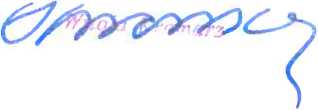 